ANEXO 1.  REQUISITOS PARA OTORGAMIENTO DE APOYOS FURMEX A PROYECTOS DE SERVICIO.La obra de Rotary nace en la comunidad, y cada comunidad presenta sus propias carencias y problemas. Si bien nuestra labor es muy amplia, a fin de tener un máximo impacto, hemos concentrado nuestros esfuerzos en seis áreas específicas. Tales áreas abarcan las necesidades más urgentes y comunes de la humanidad, dentro de las cuales hemos emprendido actividades de eficacia comprobada: ENFOCADOS EN CUALQUIERA DE LAS 6 AREAS DE INTERES DE ROTARY Y DE LFRPaz, Prevención y Resolución de conflictos Prevención y tratamiento de enfermedades Agua y saneamiento Salud materno-infantil Alfabetización y educación básica Desarrollo económico e Integral de la comunidad.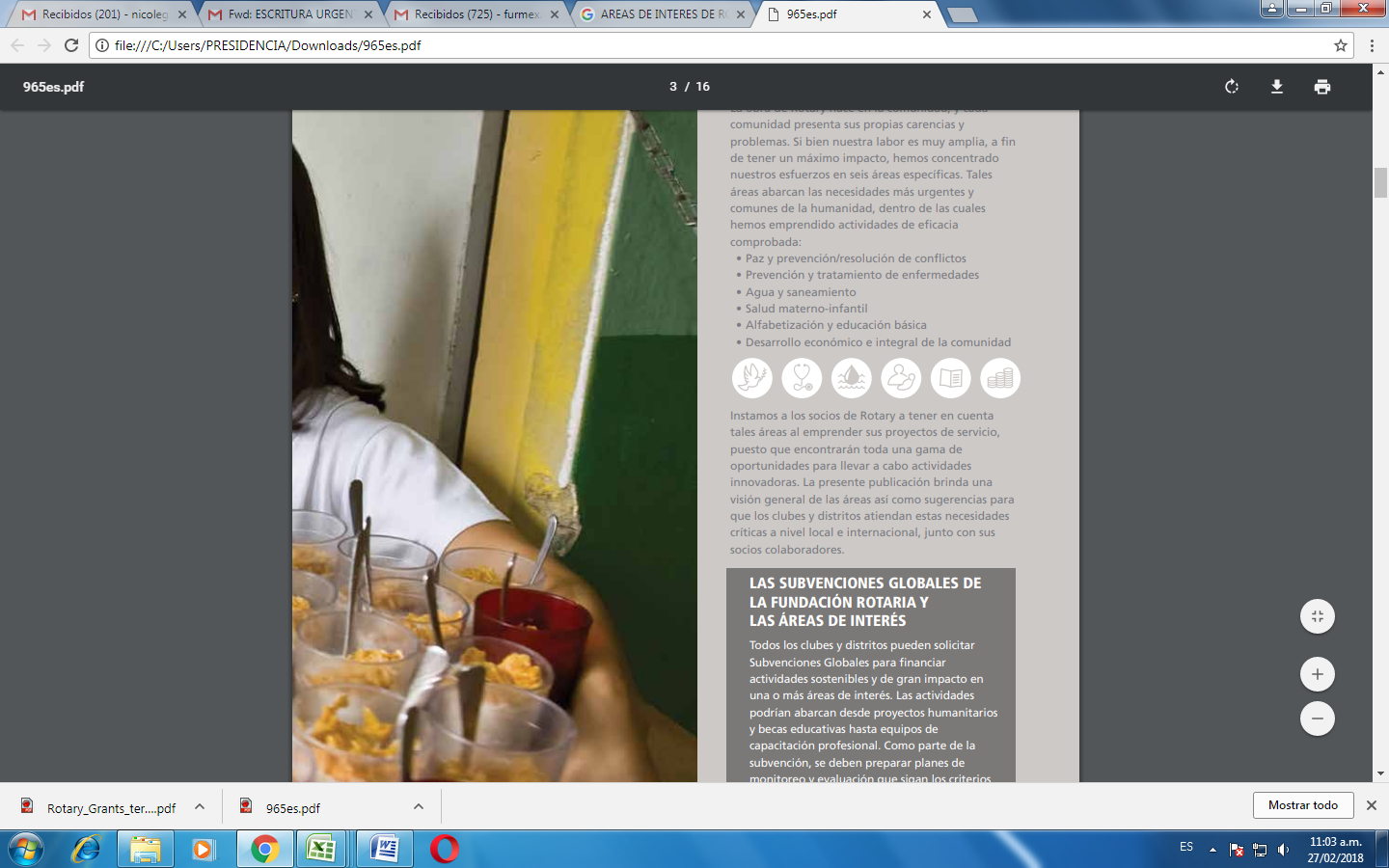 BASES PARA LA PARTICIPACIÓN EN SUBVENCIONES1.-  El Club Rotario solicitante deberá ser Club Afiliado Furmex con Status Activo y una antigüedad mínima de 3 meses. Cada Club tiene derecho sólo a la financiación de un Proyecto de Servicio por año rotario.  2.-  Los dineros que se aprueben donar a través del apoyo FURMEX no se entregarán al Club Rotario solicitante, se utilizarán para efectuar el pago de gastos inherentes al Proyecto, previa presentación de tres cotizaciones de proveedores diferentes, de las cuales el Club deberá elegir la mejor opción por precio, calidad y competencia en el mercado.3.-  El Club Rotario solicitante deberá enviar comunicación escrita, firmada por el Presidente del Club, el Responsable del Proyecto y avalada por la Junta Directiva en funciones, manifestando su intención de participar en el Programa de APOYOS FURMEX, informando en una carpeta formal: Nombre del Proyecto.Descripción del Proyecto, ejemplificada con imágenes. No. de Beneficiarios, no se aceptan Proyectos que beneficien sólo a una persona.Como mínimo de beneficiarios 10 personas, con generales.ubicación de la Comunidad beneficiada específica. 4.- El Club Rotario solicitante deberá presentar el Presupuesto del Proyecto, en el cual se incluirán las cuatro partidas que componen el Proyecto: Participación del Club Rotario Solicitante (Monto a aportar)Participación de otras entidades: Privadas, Gubernamentales, otras ONGs, etc. (Monto a aportar)Participación de otro u otros Clubes Rotarios, Clubes Rotaract, Comités de Cónyuges, Subvenciones Distritales. (Monto a aportar).Aportación del Fondo Unido Rotario de México (Monto solicitado). 5.-  Una vez aprobado el Proyecto por el Comité de Apoyos, el cual notificará por escrito la aceptación, los recursos tripartitos, deberán ser depositados y custodiados en el FURMEX a la Cuenta:RECURSOS EN CUSTODIA PROYECTOS ESPECIFICOS E INSTITUCIONES, IMPORTACION DE CONTENEDORES DE SILLAS DE RUEDAS, ADQUISICION DE SILLAS DE RUEDAS, UNIDADES MOVILES, EQUIPO MEDICO Y RECURSOS EN CUSTODIA DE CLUBES ROTARIOS E INSTITUCIONES, SUBVENCIONES FURMEX, INTERCAMBIO DE JOVENES, BECAS Y DESPENSAS.FONDO UNIDO ROTARIO DE MEXICO, A.C.HSBCNO. DE CUENTA: 4030430110CLABE INTERBANCARIA: 021180040304301102NOTA: LOS CLUB ROTARIOS QUE DESEEN RECIBO DEDUCIBLE DEBERAN ENVIAR LA DOCUMENTACION COMPLETA, PREVISTA EN LOS MANUALES DE RECIBOS DEDUCIBLES EN EFECTIVO Y EN ESPECIE.Se deberá enviar el comprobante de depósito por correo electrónico al FURMEX a las siguientes direcciones: furmex.org@gmail.com, con atención a nicolg@horusid.com.mx.6.-  La aportación por el apoyo FURMEX, corresponderá: ¼ DEL VALOR TOTAL DEL PROYECTO, hasta con un monto máximo de $ 25,000.00 (VEINTICINCO MIL PESOS 00/100 M.N.). 7.-  Para solicitar, tanto los Recursos tripartita en Custodia, así como los asignados por APOYOS Furmex, el Club Rotario beneficiado, presentará carta solicitud, indicando:Nombre del Proveedor elegido, El número de la Factura (anexarla a la solicitud en pdf y xml), La cantidad en número y letra a pagar Llos datos bancarios de a quien se le efectuará el pago. Esta carta solicitud de recursos deberá estar firmada por el/la Presidente del Club, por el Responsable del Proyecto y avalada por la Junta Directiva del Club.  COMITÉ APOYOS FURMEXLineamientos establecidos para el manejo ético y transparente de recursos otorgados y/o en custodia por el Fondo Unido Rotario de México A.C. Estimado Club, para un correcto cierre de apoyo a tu proyecto, te solicitamos envíes la siguiente información en archivos electrónicos a: desarrollo@furmex.org.mx en un periodo no mayor a un mes después de finalizado. 1. Memoria fotográfica del proyecto (archivo zipeado recomendamos usar wetransfer para archivos de mayor peso) 2. Lista de pacientes o personas apoyadas con este proyecto (indicar número de beneficiados directos e indirectos) 3. Facturas del material o equipo comprado (un solo archivo en formato pdf y/o jpg por factura) 4. Dos cartas de agradecimiento de puño y letra de los beneficiados directos con este proyecto.5. Carta de agradecimiento del club rotario apoyado dirigida hacia: Fondo Unido Rotario de México A.C. mencionando presidente en curso. Estos documentos quedaran bajo resguardo de Desarrollo Institucional y serán utilizados para solicitud de nuevos donativos, informe anual, página web y redes sociales a fin de conseguir nuevas alianzas y recursos que permitan la continuidad de nuestros apoyos. Para mayor información estamos a sus órdenes en: desarrollo@furmex.org.mx www.furmex.org.mx